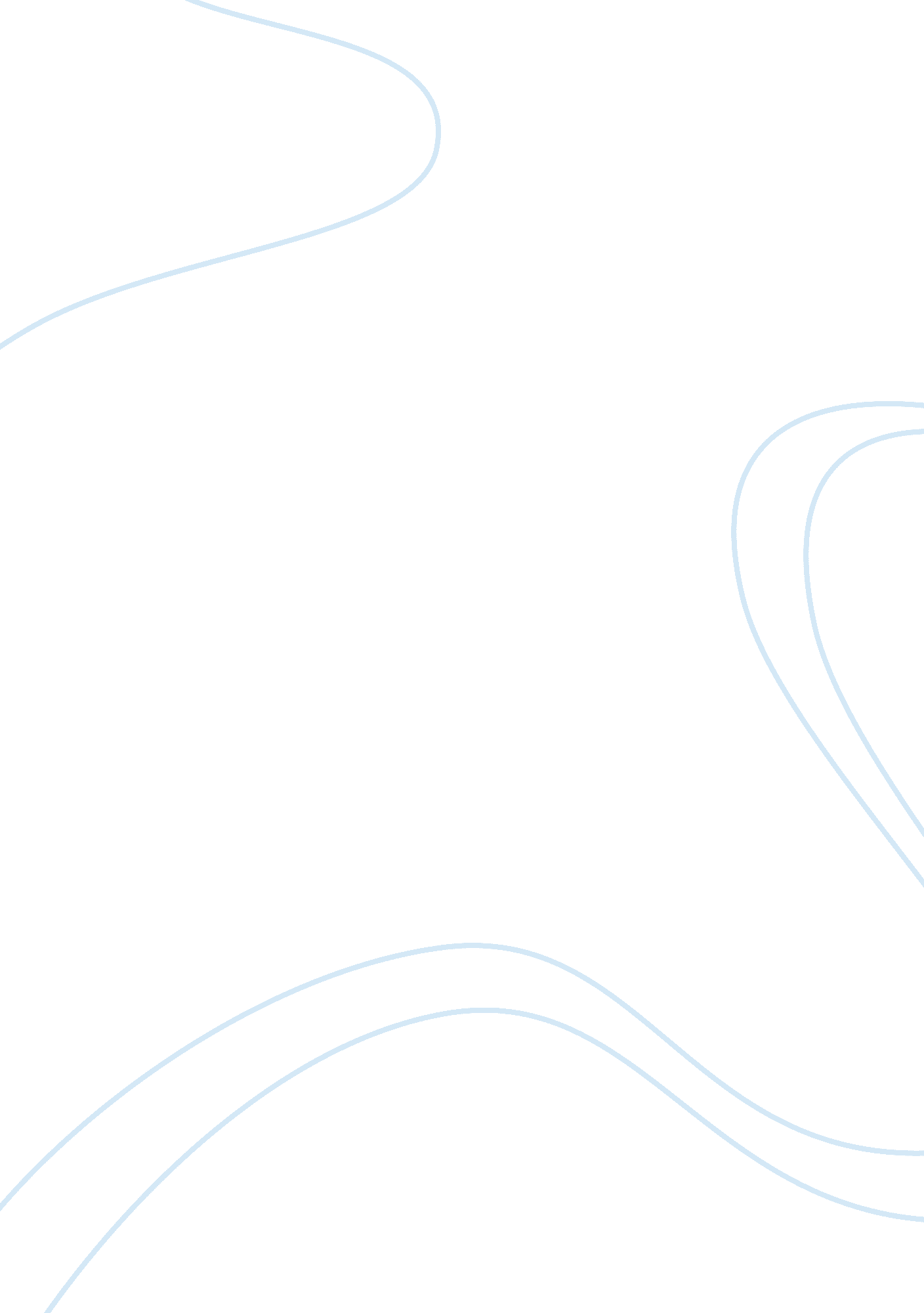 Good example of documentary review: a place for pedophiles movie reviewFamily, Children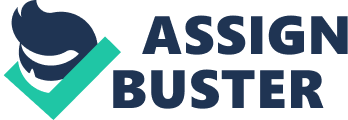 Pedophiles have always been portrayed by the media as monsters that do not deserve any forgiveness, and should be punished heavily by the law. At some point, what the media portrays and the negative thoughts that the society has concerning pedophiles can be understood. Their acts are usually unfathomable and for their victims, it might be hard to move past the emotional damage that they usually undergo. Pedophilia has been diagnosed as a psychiatric disorder where older adolescents or adults have exclusive or primary sexual attraction to young people, usually below the age of 11 years. 
During the documentary, Louis visits an institution house that houses more than 500 sex offenders. Though most of them have served their sentences, they are still kept in the house as they are deemed to be still dangerous to the community. One thing I love about the documentary is the way that Louis engages them. Though some are still not comfortable in engaging in a one on one conversation, one can grasp a few details concerning the facility and the inmates. The place offers therapy to the inmates, though from the therapists we could gather that most of them do not really engage. The place is well kept, with all equipments that the inmates could need, in short it is expensive. 
The documentary has been well carried out and it delivers all the important aspects of the story precisely. Louis interviews a number of inmates and tries to get some information from them, such as what crimes they committed to be there. One of the inmates confessed to having molested 50 children! Another one says that he used his to lure the young children in his school into participating in sexual rituals. The man used to be a junior athletic coach. All these aspects help in enlightening the viewers that these acts can take place anyway and with anyone. It helps in educating the viewers on ways through which they can protect their children from such acts. What makes his work with the documentary more incredible is the fact that he also engages the therapists and the clinicians in the facility. Through this, we are able to learn more about the disorder and what to look for so as to protect the children. 
The name of the documentary is also in line with the contents of the documentary too. As far as the documentary is anything to go by, it is clear that there is no much therapy that goes on in the facility as most of the inmates do not like engaging. The facility therefore looks like an expensive luxury institution for keeping these inmates, which of course has an advantage. If they do not engage in therapy that could help them, they will remain locked up in the facility, thus helping in keeping them off the streets and the community in general. Through this, they are kept away from abusing more children when they are released. 
The documentary of course is good and one can testify to that concerning large number of view that it got. Some of these issues that the society faces are usually buried and people never get talk about it. Sometimes victims will feel guilty for what happened and even ashamed, forcing them to keep mute about the abuse. Since the victims are usually children, they will feel bad, and never talk about it as they fear what their parents will think of them. Some even fear the victimization they might receive from their peers. The documentary helps parents to encourage their children on being open on such issues and help them understand that the acts are a crime and the committer needs to be punished. With this mentality, these acts will be reduced and the offenders are even put under such systems for punishments and therapy. It helps to keep the society and streets safe for our children. The viewership of the documentary helps in showing the public received the documentary and the message positively. 
Usually, the documentary could have been taken as a means of hunting for revulsion but Louis has managed to do the film in a way that it takes people through the perfect scenario of being horrified of the acts these inmates have committed but still treat them as human beings and not monsters. Louis himself sets an example of this by trying so hard to differentiate the person from the act- the who and the what. Being a disorder, it is understandable what Louis is trying to put across. As much as the acts are painful and somewhat look to be unforgivable, the perpetrators need a chance to get treatment and not be treated as monsters. Louis does a great job by trying to cover all sides of the problem from the suspicions, inability to find cure, inability of the society to accept pedophiles that have been released among many other aspects. 
The end of the documentary is my best and most educative part o the film. As Louis covers about Lamb who is almost being released after agreeing to chemical and physical castration and 11 years of treatment, he hopes that the society can take him back. He also feels that what he did was wrong and hopes the castration can make it up for it, and can help him to be a better man. One can of course see the struggle that is about to rise between Lamb and the society once he is released from the facility. With this, Louis points out what the society really feels and at the same time, forcing the viewers to agree with the other person as he is also right in his own ways. 
The film is very disturbing in some level and very hard to watch concerning the level of acts that some of these people did. It is however worth watching as it has more questions that the answers it provides. The film also manages to be open and honest concerning pedophiles and does not portray them as monsters but as ill people who are damaged. One gets that most of them will die in prison or in the facility undergoing treatment. The subject is touching and Louis has managed to bring it out in a way that one can watch and learn so much about pedophiles. 